PokerVision’s Multi-Platform Network to Co-Produce Reality Content with Twitch Poker CelebritiesPoker Pros to stream Reality content live from a yacht in the Caribbean on Twitch and PVNCalgary, Alberta – (March 3, 2017) – PokerVision Network (PVN), a wholly owned subsidiary of ePlay Digital Inc. (CSE:EPY) announced today that it will co-produce reality TV style content from St. Thomas, Virgin Islands.  PVN will provide behind the scenes footage of “Streamboat”, a week long marathon of poker featuring Twitch streamers and poker pros Bill Perkins, Jeff Gross, Jaime Staples and Matt Staples.  They will also be raising money for their individual charities while streaming live online poker from the Caribbean as well as hosting online qualifiers from Poker Stars who have won the chance to participate.“We are creating an amazing poker life experience and we want showcase the fun we have on and off the tables,” stated poker player and philanthropist Bill Perkins.  “And we want to take you with us!  Win your way on to the yacht through PokerStars and you will party like the pros or party like me!”“The eyes of the poker world will be on Bill Perkins' luxury yacht in the Caribbean as four intrepid souls stream online poker while cruising the beautiful blue water in the US Virgin Islands,” commented PokerVision’s Director of Poker Programming Adam Schwartz.  “Three poker superstars are joining Bill for the marathon of fun in the sun. Jeff Gross, Bill's close friend and winner of over $2.8 million in his career will be alongside the brothers that have taken online poker streaming by storm, Jaime and Matt Staples. PokerVision is very excited to be the network to bring the excitement of the event to the world through our various platforms.”PokerVision’s multi-platform network will be featuring exclusive content from the Caribbean March 22-28th.  This will be PVN’s initial co-production for original live content.  Viewers can be a part of the action by following the various Twitch streams from the pros and engaging through the PVN network creating a “Big Brother” like poker experience showcasing the poker lifestyles of some of the industry’s biggest celebrities.About PokerVision MediaPokerVision Media Inc., a subdivision of ePlay Digital, is a Calgary, Alberta-based multi-platform media and entertainment company that is redefining the future of sports consumption by bridging poker, gaming, eSports and sports content with unparalleled consumer interactivity.   Engaging viewers on multiple platforms with live events and original programming that embed gamification and interactivity, sets the stage for PVN to change the way media is consumed and monetized in targeted industries.About ePlay DigitalePlay Digital Inc. develops and operates broadcast and live video technologies that enable TV networks to evolve and meet the demands of today's highly-engaged audiences. ePlay bridges the gap between traditional TV and dynamic, next generation digital broadcasts that deliver interactive content, live streaming, augmented reality, fantasy sports, and social media across multiple devices. ePlay is operated by a team of sports, gaming and eSports authorities as well as broadcast and digital technology industry experts, software engineers and athletes who have brought the ePlay platform to market and successfully partnered with companies including Time Warner Cable, ESPN, Sony Pictures, AXS TV, Intel, AXN, Fiat, and others.Further InformationFurther details are available under the Company’s profile on SEDAR at www.sedar.com, and the Company’s profile on the CSE’s website at www.thecse.com/For further information please contact:Trevor Doerksen, CEO, and DirectorTelephone: (403) 775-9475E-mail: info@eplaydigital.com Website: www.eplaydigital.comCanadian Securities Exchange (CSE): Symbol EPYDeutsche Boerse Xetra - Frankfurt Stock Exchange: Symbol 2NY2; WKN: A2AN4D; ISIN CA26885W1041Cautionary and Forward-Looking StatementsThis news release contains forward‐looking statements and forward‐looking information within the meaning of applicable securities laws. These statements relate to future events or future performance. All statements other than statements of historical fact may be forward‐looking statements or information. More particularly and without limitation, this news release contains forward‐looking statements and information relating to third party research and analysis, and the Company's corporate strategy. Although management of the Company believes that the expectations and assumptions on which such forward looking statements and information are based are reasonable, undue reliance should not be placed on the forward‐looking statements and information since no assurance can be given that they will prove to be correct, and management can neither agree or disagree on specific conclusions contained in the research report.Forward-looking statements and information are provided for the purpose of providing information about the current expectations and plans of management of the Company relating to the future. Readers are cautioned that reliance on such statements and information may not be appropriate for other purposes, such as making investment decisions. Since forward‐looking statements and information address future events and conditions, by their very nature they involve inherent risks and uncertainties. Actual results could differ materially from those currently anticipated due to a number of factors and risks. These include, but are not limited to, the Company's ability to identify and complete suitable acquisitions to further the Company's growth as well as risks associated with the Company's ability to commercialize the digital sports sectors in general such as operational risks in development, research and regulatory delays or changes in plans with respect to research projects or capital expenditures; the uncertainty of the market; the uncertainty of estimates and projections relating to costs and expenses; marketing and commercialization; loss of markets; competition; incorrect assessment of the value of any technologies acquired and failure to realize the anticipated benefits of such acquisitions; ability to access sufficient capital from internal and external sources; failure to obtain required regulatory and other approvals and changes in legislation, including but not limited to tax laws, and government regulations. Accordingly, readers should not place undue reliance on the forward‐looking statements, timelines and information contained in this news release. Readers are cautioned that the foregoing list of factors is not exhaustive.The forward‐looking statements and information contained in this news release are made as of the date hereof and no undertaking is given to update publicly or revise any forward‐looking statements or information, whether as a result of new information, future events or otherwise, unless so required by applicable securities laws or the Exchange. The forward-looking statements or information contained in this news release are expressly qualified by this cautionary statement.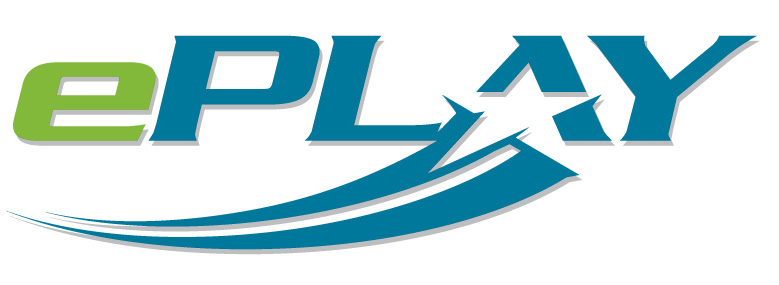 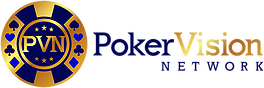 